OFFENE KLASSE, 17. Juli 2023, der Schultergürtel im MittelpunktSockenbälle oder Band oder eine kleine, leere Wasserflasche...Anfangsentspannung, Bauchlage, beide Arme an der HüfteRückenlage, im Wechsel, Knie geschlossen, re/li und Arme re/li zu den Ohren/zur Hüfte... (Kraulen) 10-20 mal seitl. im Krokodil, Arm 360° über den OK kreisenDiagonale Arme und Beine gestreckt heben, zueinander bringen, kurz halten und wieder ablegen... 10-20 WHBauchlage, Fingerspitzen hinter dem Kopf/über dem Gesäß zusammenführen... 10-20 malLange Arme federn,  auf Hüfthöhe hoch/tief, Handflächen zum HimmelSchulterhöhe hoch/tief, Handflächen zur MattePlanke, mit re/li tanzendem Becken, auf langen Armen oder auf den Unterarmen, mit oder ohne Knie am Boden... 4 Variationen!Im Stehen, mit BällenSchrittstellung, Bälle von einer Hand in die andere, parallel zum Boden, um den Körper kreisen lassen, Körper mit dem Kreisen vorwärts/rückwärts bewegen, re und li herum, Zehen und Ferse heben... beide Seiten, beide RichtungenTiefer Lounge, hintere Ferse hoch, je einen Arm parallel zum Boden nach hinten schwingen, mit dem Blick begleiten... IIBälle über den Kopf/hinter dem Gesäß kreisen lassen, beide Richtungen, Füße hüftbreitQuadtrizeps, über den Kopf/zum Nacken, Füße hüftbreitBälle in 8-er Bewegung hinter dem Rücken, von Hand zu Hand wechseln – Adlerarme...Sehr breite Grätsche, zu einer Ferse Richtung Matte bewegen, absetzen, Namaste, VB, Arme zur Seite ausbreiten und zur Ruhe kommen, 3-6x, beide Seiten, mit Zeit, bitte!Vierfüssler In die Schultern sinken und wieder rauskommen... 10-20je einen Arm zum Himmel aufdrehen, Blick folgtIm Wechsel, Fahne – Becken vor/zurück (Katze/Kuh nur im Becken) – Fahne auf der anderen Seite... 10-20 WHTiefe Hocke, Fersen dürfen leicht angehoben sein, OK zwischen den Knien, je einen Arm zum Himmel aufdrehen, Blick folgtLiegestütze, von einer zur anderen Seite, Arm zum Himmel aufdrehen... in der Seitestütze Füße übereinander legenEndentspannung, nach Laune... Bälle im Nacken/Rücken?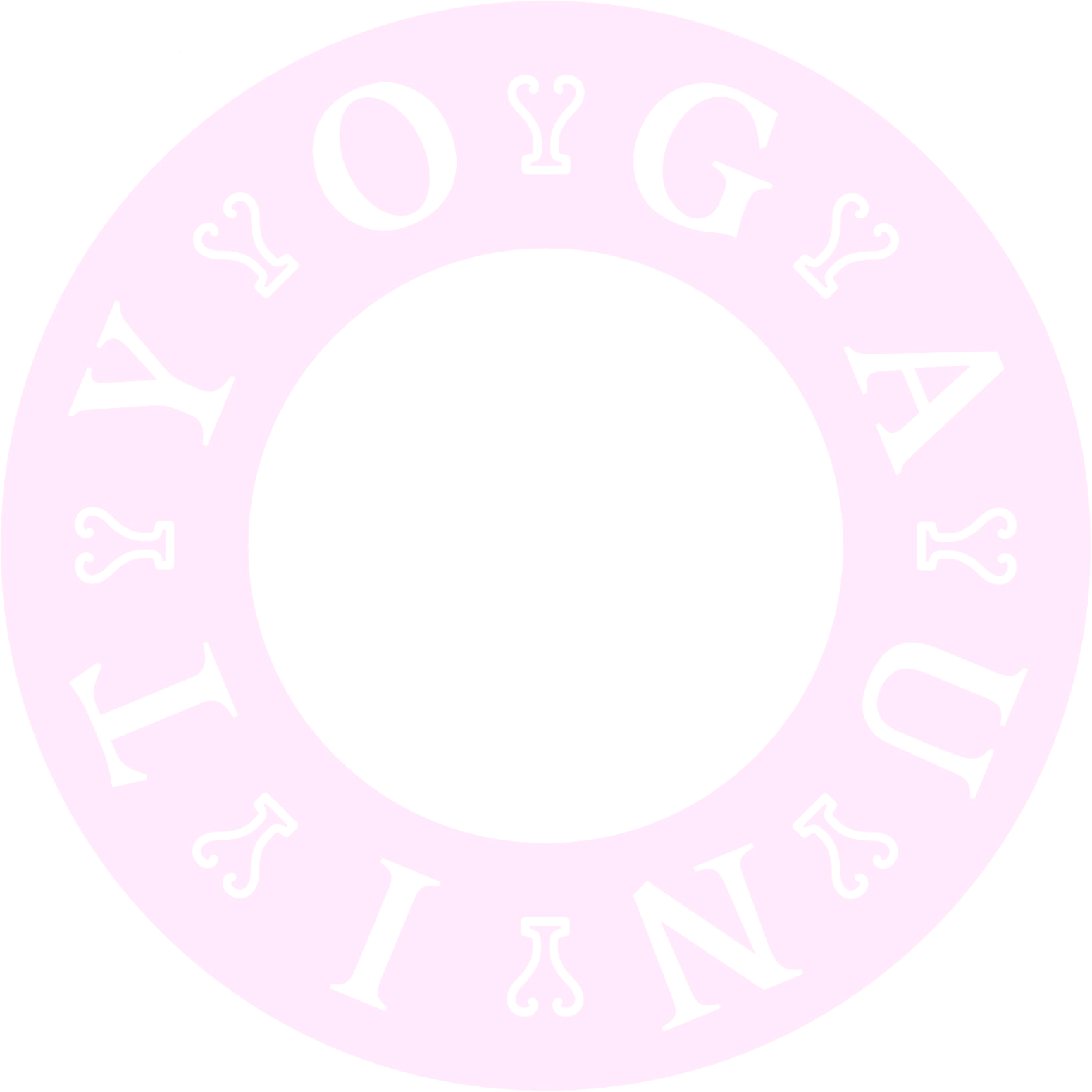 